WITAM SERDECZNE WSZYSTKIE DZIECI  oraz rodziców ;)         W tym tygodniu zachęcam do ćwiczeń oddechowych i artykulacyjnych z wesołą kuleczką GADUSIEM.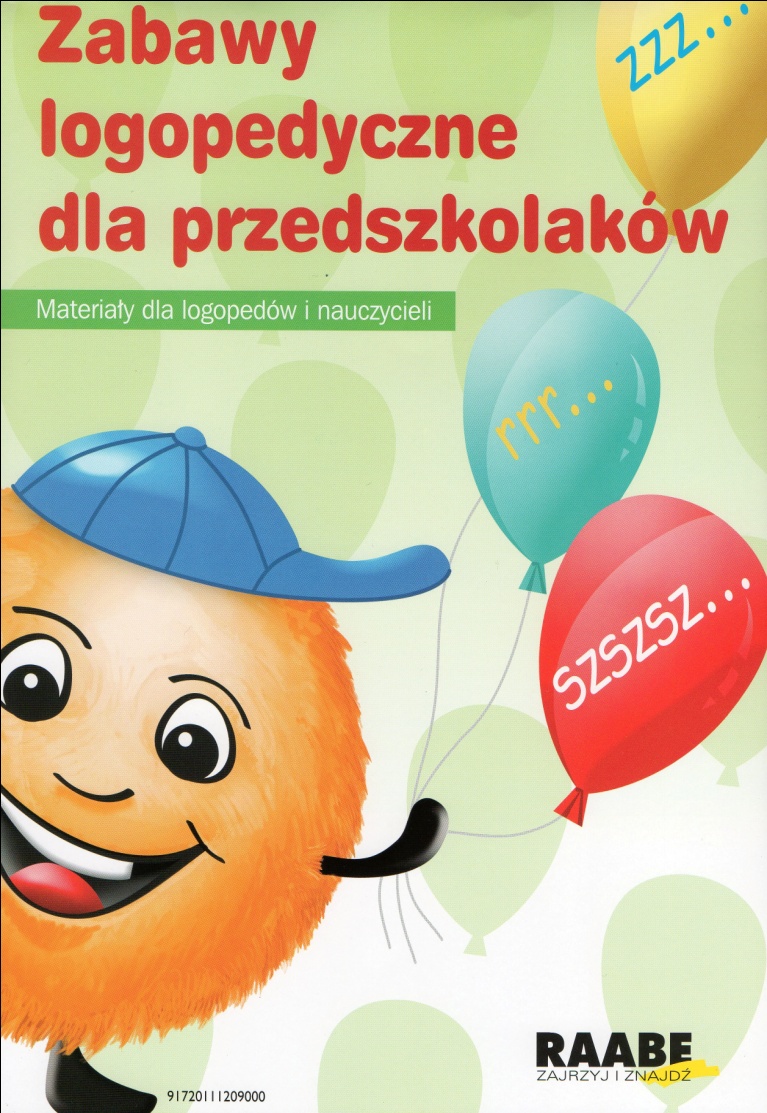 Do ćwiczeń oddechowych poproś dorosłego o wydrukowanie Krówki Meli (załącznik nr 1)Pewnego dnia krówka Mela obudziła się rano i ze zdumieniem zobaczyła, że jest cała biała. Gdzieś zniknęły wszystkie jej piękne łaty. Czy pomożesz Meli je odnaleźć? Przygotuj słomkę i przenieś łatki na krówkę Melę. Pamiętaj, żeby słomkę trzymać mocno ustami i wciągać przez nią powietrze.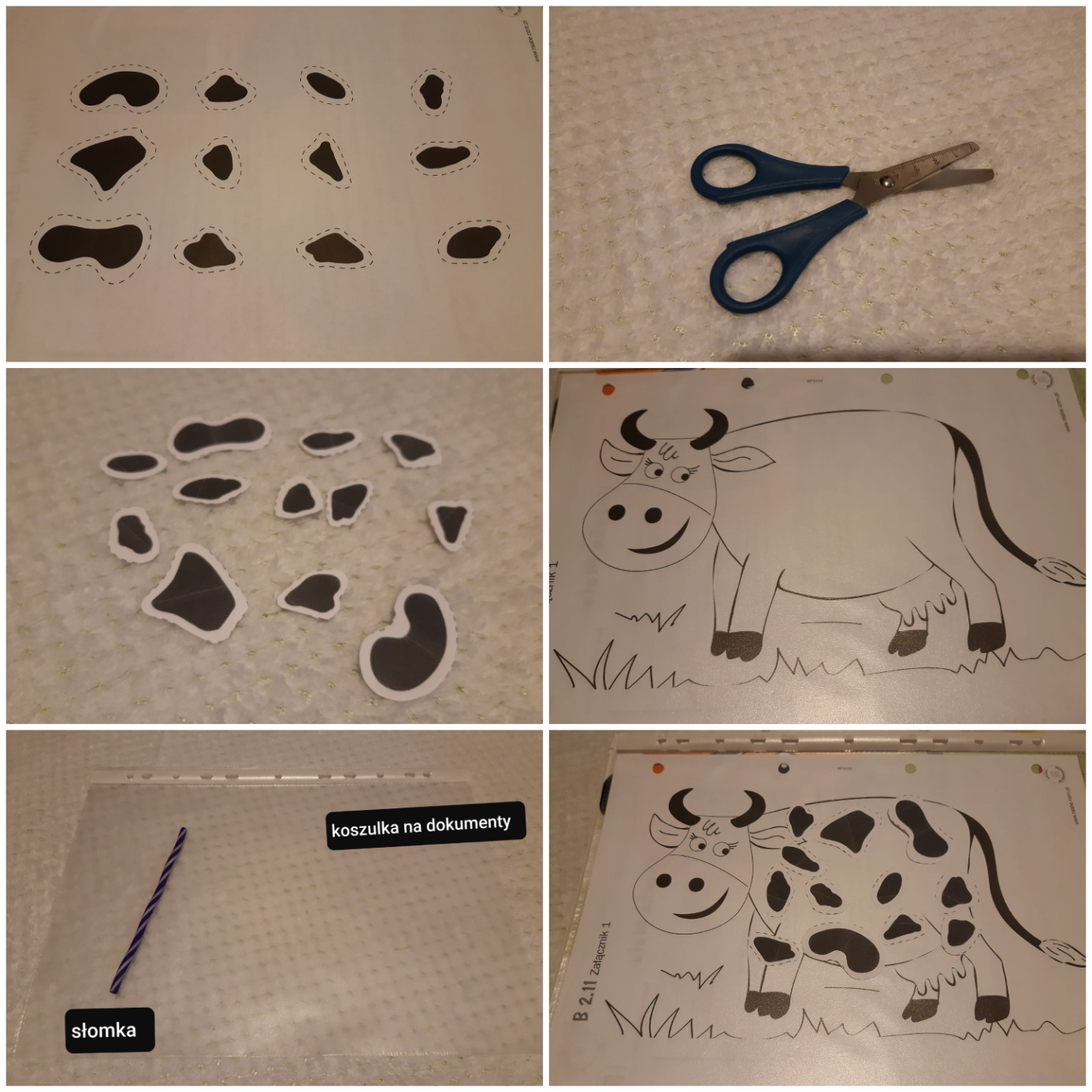 Do ćwiczeń artykulacyjnych poproś dorosłego o wydrukowanie WESOŁEJ KULECZKI GADUSIA usiądź przed lustrem (załącznik nr 2)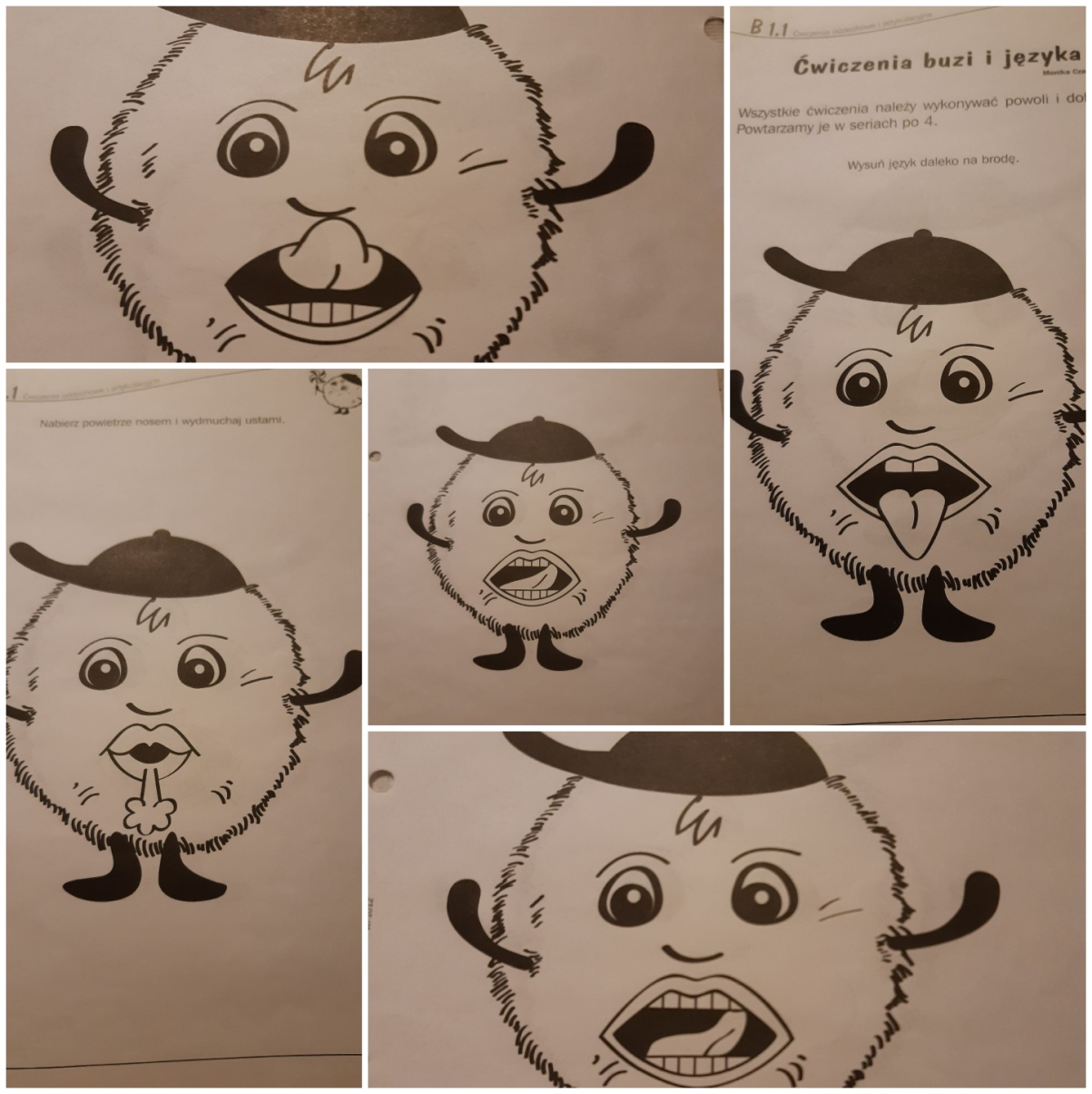 Życzę przyjemnej pracy Pozdrawiam Agnieszka Kosieradzka Logopeda.